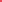 Noel Bouley
BaritoneAcclaimed as a "formidable and richly expressive baritone” by the Cincinnati Enquirer, Noel Bouley has been applauded for his “commanding presence and portrayal of real humanity on stage.”The current season marks Bouley’s first freelance season, following his time as an ensemble member at Deutsche Oper Berlin, where his roles included the title role in Der fliegende Holländer, Donner in Das Rheingold, Biterolf in Tannhäuser, Scarpia in Tosca, Sharpless in Madama Butterfly, Lescaut in Manon Lescaut, Germont in La traviata, and Amonasro in Aïda, amongst others. He returns to Deutsche Oper Berlin upcoming for guest performances as Wotan in Das Rheingold.Elsewhere, Bouley has recently made important role and company debuts: as the High Priest of Dagon in Samson et Dalila at Washington National Opera, Ford in Falstaff at Oper Köln, Germont in La traviata at Glyndebourne, the title role in Der fliegende Holländer at Oper Leipzig and Opera San José. Further highlights include Wotan in Das Rheingold and Rigoletto at Theater Chemnitz, Scarpia in a new production of Tosca at Staatstheater am Gärtnerplatz Munich, as well as Wotan/Wanderer in concerts of ‘Der ring an einem Abend’ in Munich and Stuttgart.A committed concert performer, Bouley is in demand for Orff’s Carmina Burana, Beethoven’s Symphony No. 9, Vaughn Williams’ Five Mystical Songs, Stravinsky’s Pulcinella, Handel’s Messiah, and Bach’s Mass in B minor, appearing recently with the Dallas Symphony Orchestra, Aspen Festival Orchestra, Bravo! Vail Music Festival, and the Lexington Philharmonic.Bouley was a finalist in the Houston Grand Opera’s Eleanor McCollum Competition and the Dallas Opera Guild’s Vocal Competition. He is a native of Houston, Texas. 